УТС Н-ИТЭЦ филиал ПАО «Иркутскэнерго» сообщает, что в связи с проведением восстановительных работ на тепловой сети 12 коллектора на участке тепловой сети от ТК-4к-10 до жилого дома по адресу Академическая, 18 в период времени:С 09-00ч. до 20-00ч. «06» сентября 2019г.  будет отключено теплоснабжение (ГВС) потребителей.В случае изменения продолжительности отключения будет сообщено дополнительно.Необходимо на период отключения теплоснабжения:Закрыть входные задвижки ТПУ на вводе в здание.Докладывать о состоянии ТПУ и о возникших проблемах диспетчеру РТС-1 или диспетчеру Иркутскэнергосбыт.  Перечень потребителей, попадающих под отключение теплоснабжения:Подписал: Начальника РТС-1 УТС Козлов Д.В.Передал: Диспетчер РТС-1 Щапов В.С. (тел. 793-706).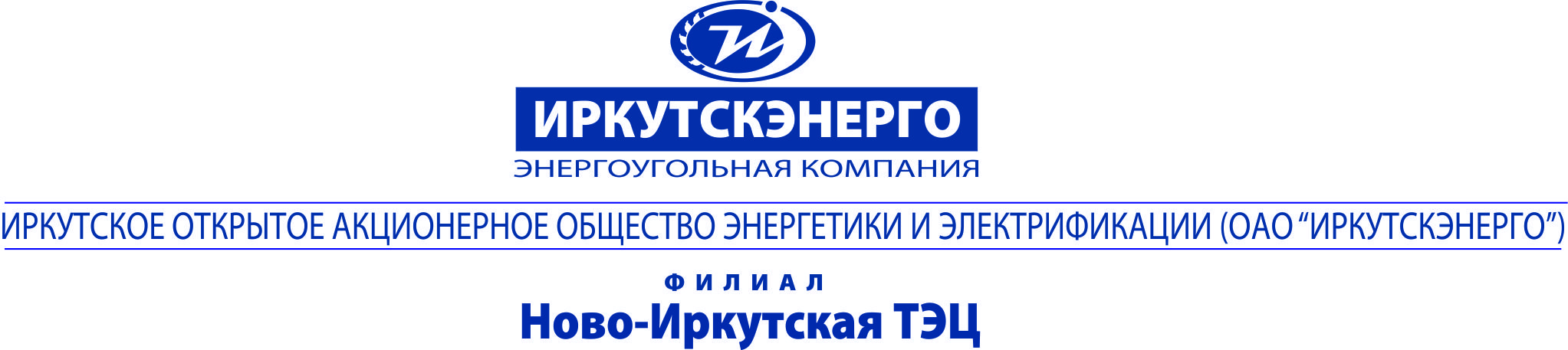 ТЕЛЕФОНОГРАММАТЕЛЕФОНОГРАММАТЕЛЕФОНОГРАММАТЕЛЕФОНОГРАММААдресат/корреспондентПр. бер. от. ЭнергосбытСвердловская адм., УК: ВУЖКСКопия: ЕДДС г. ИркутскаОт 06.09.2019г.От 06.09.2019г.   №811Адресат/корреспондентПр. бер. от. ЭнергосбытСвердловская адм., УК: ВУЖКСКопия: ЕДДС г. ИркутскаАдресат/корреспондентПр. бер. от. ЭнергосбытСвердловская адм., УК: ВУЖКСКопия: ЕДДС г. ИркутскаВремя передачи: 8:45Об отключении теплоснабжения (ГВС)Время передачи: 8:45Об отключении теплоснабжения (ГВС)Время передачи: 8:45Об отключении теплоснабжения (ГВС)Время передачи: 8:45Об отключении теплоснабжения (ГВС)Время передачи: 8:45Об отключении теплоснабжения (ГВС)Наименование узлаАдрес узла вводаАдрес узла ввода по ФИАС№ вводаЖилой дом с адм.помещениямиАкадемическая, 18664017, обл Иркутская, г Иркутск, Академическая, 180Принял № п/пНаименование потребителяФИОЛицо, получившее сообщение Лицо, получившее сообщение Способ передачи сообщения№ п/пНаименование потребителяФИОДолжностьДата и время получения сообщенияСпособ передачи сообщения1ЕДДС06.09.2019гТЛФГ2ПрО ИЭСБК06.09.2019гТЛФГ3Свердловская администрация06.09.2019гТЛФГ4ВУЖКС06.09.2019гТЛФГ